Wood Stove Buying GuideBuying a wood stove is a permanent decision that cannot be easily changed– so ensuring the right wood stove get installed is very important.  To help with your decision, Maple Mtn Fireplace has prepared some information that every new wood stove customer should know.Why heat with wood?There are many benefits to heating with a new efficient wood stove from Maple Mtn Fireplace:Radiant heat: Wood stove heat is one of the most desired type of heats 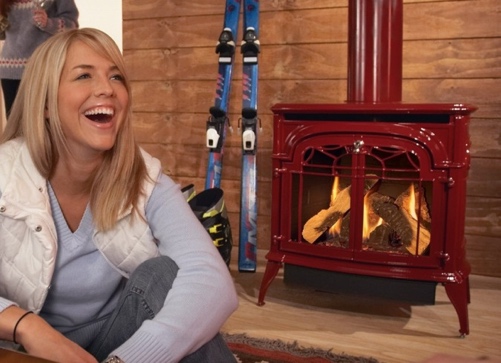 Power independent: No power, no problemEnergy independence: No more reliance on fossil fuelsEnvironmentally friendly:  New wood stoves are carbon neutral – they do not contribute to global warming.Overnight burns: Most new wood stoves will maintain heat output for over 8 hours allowing for a good night’s sleep.How much do wood stoves cost?A good quality wood stove will cost between $2000 - $4,000.  A wood stove fully installed (appliance, venting, labour, taxes….) typically costs between $3,500 to $7,000.  Maple Mtn Fireplace provides a wide variety of stoves to suit all budgets.Are monthly payments available?Yes, we offer 12 month no interest financing.Where is the best spot in a home for a wood stove?Important elements should be considered when deciding the location of a wood stove in a home: What is the best location for the stove?  If you will be using the wood stove as an important source of heat, it may be helpful to think about heat distribution around the room and home when considering the location of the stove.What is the best location for the chimney?A wood stove chimney is a critical component of a wood stove system and should be considered when deciding on the final location.  A wood stove with a chimney system in the wrong location may cause the home owner significant grief, including back smoke or creosote formation.  As a general rule, customers who have wood stove chimneys installed on the inside of a home (less money, less creosote, safer) and near the peak of their roofs (less back smoke, easier to clean) are happier customers.How long does it take to get a stove installed?Once a customer decides on a stove, a number of things begin to happen.  From technical reviews, site visits, ordering & staging, dealing with mother nature and schedules - we recommend that a customer make a decision on what wood stove you would like installed at least 2 months prior to the desired installation date.  Once a decision has been made, Maple Mtn Fireplace will ensure the stove is ordered and placed in a clean & safe environment so that no construction delay will occur due to product back orders (unfortunately – very common in the industry).  Please note: wood stove manufacturers DO experience back orders on a regular basis – this is an unfortunate reality of the industry.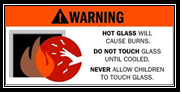 Safety TipWhen a stove is running, it is very hot.  PLEASE consider adding a safety gate to the stove area should children (or animals) be present while it may be running.Building PermitsMost cities require a building permit for wood appliances.  A building permit protects the home owner as the inspector will often verify that the work performed by the company was done correctly and to code. It is the home owner’s responsibility to obtain permits. Maple Mtn Fireplace will help prepare your building permit package if you would like.Benefits of EPA (efficient) Wood AppliancesBenefits of today’s newer efficient wood-burning appliances include: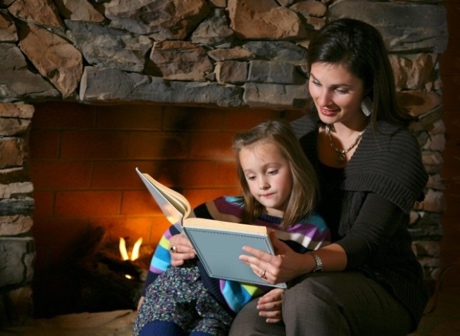 Approximately thirty percent more efficient than older models (ie – uses 30%+ less wood to generate equivalent heat)EPA units burn the smoke before it leaves the firebox releasing more of the energy in the wood to the house.  This results in higher efficiency and less air pollution.Less smoke in the flue gas means less creosote (which is condensed smoke) in your chimney.  Using an advanced technology wood stove reduces maintenance costs because your chimney will need sweeping less often. The chimney deposits that do accumulate are much less combustible, which greatly reduces the chance of having a dangerous chimney fire.Customers often prefer the look of an EPA fire than standard combustion, as the full window can be taken up in flamesLow clearances allow some appliances to be installed near combustible materialsLong overnight burn times without having to reload the stoveDowndraft RiskSmoke generated from a wood fire uses gravity to escape into a chimney.  There is a risk with all wood appliances that smoke does not escape 100% up the chimney.  Homes that are more energy efficient, basement installations, fireplaces with outside chimneys and wood burning during a warmer or more humid day are at higher risk.  Since downdraft is a result of home and environmental issues, Maple Mtn Fireplace (or anyone) can not guarantee that all smoke from a wood fire escapes 100% outside. Can I (or my contractor) install a Maple Mtn Fireplace wood stove?Yes.  However, should a warranty or service issue arise, it will be the responsibility of the contractor who installed the stove to diagnose, fix, and provide warranty support (if any) for the appliance.  Is all wood stove chimney created equal?No.  Some venting is more expensive (higher quality) than others.  The wood venting recommended by Maple Mtn Fireplace has one of the longest warranties, is made of the thickest stainless steel, has some of the lowest clearance to combustibles (smaller holes in roof, walls) and is light (will not sag over time).  In addition, this professional grade chimney has dozens of specialty parts that ensures that our technicians have the right parts for your installation. BBQ line & Complimentary ProductsDuring the same day / time we are installing the wood stove, you may be interested in having Maple Mtn Fireplace install a propane or gas line for your existing (or new) BBQ.  It is inexpensive to run a gas line while our technicians are already on-site.  In addition, if you are we offer quantity discounts should we be able to deliver both items on the same day.Desired Heat Output & Manufacturer BrochuresMany manufacturers provide estimated square footage heating abilities in their marketing brochures.  Because these same brochures are distributed to warmer climates (think Texas) and not all square footage is created equal, the recommended heating area needs to be reduced accordingly (often by at least 30%).  In addition, efficiencies on newer stoves are similar brand to brand – so a 1% better efficiency for one product does not necessary translate into a cleaner more efficient product.  Better comparisons from a heat output standpoint are firebox size, degree of air tightness or quality of manufacturer.How high will my wood chimney extend beyond my roof?This is an important measurement to consider and may influence the location of your stove.  As a general rule, the steeper your roof – the closer the chimney should be installed near the peak.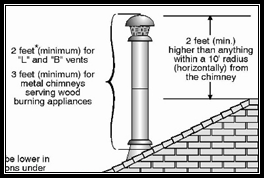 *measurement taken from bottom of chimney capMany appliances also have minimum (and maximum) chimney heights.  Therefore, it is possible that in single-floor installation, a chimney still extend very high above a roofline.Why Maple Mtn Fireplace?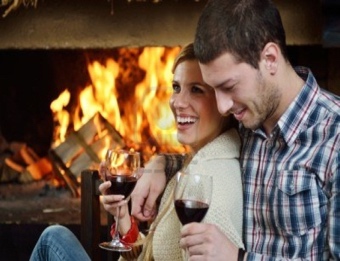 There are a lot of great fireplace companies in our industry.  We hope you choose us for our people.  We would love to welcome you into our Maple Mtn Fireplace Family.  Should you choose to proceed with Maple Mtn Fireplace, our Sales Associates will go above & beyond to understand the main things we can do to ensure you remain satisfied with our relationship.  This information will be shared with our sales team, technicians, service department and even our administration team to help meet and exceed your expectations every step of the way.  Other great reasons why our customers return for our high level of service include:Maple Mtn Fireplace 100% price match guarantee ensures you are making a wise investmentAfter installation, we will come to your home to show you how to operate the fireplace and answer any questions you may haveWe treat your home like our home: We only use certified full-time licensed fireplace installers.Maple Mtn Fireplace has a full-time in-house service departmentOur technicians are clean, personable & certified trainedMaple Mtn Fireplace is 100% covered by liability and WSIB insurance.  Any contactor who is not covered and gets injured in a home could go against the home policy. Experience: We have been in business for over 25 years and have installed and serviced thousands of wood stove.We are completely automated, and therefore retain customer information (including installation pictures, appliance serial numbers, etc…) for years and years to comeAfter any wood stove purchase, you automatically get enrolled into the Maple Mtn Fireplace Customer Preferred Program – offering you valuable discounts on your future services, fireplace, BBQ or hot tub purchases.We focus and care: Maple Mtn Fireplace is your fireplace specialist!Don’t take our word for it – feel free to browse comments from some of our customers on Google!We hope you become a member of our family.The Maple Mtn Fireplace TeamIf chimney more than 10’ horizontal from peakIf chimney more than 10’ horizontal from peakPitch of RoofHeight above Roof*12/1212’10/1210.5’8/129’6/127’4/125.5’